Publicado en Málaga el 15/04/2024 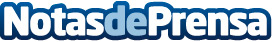 Zonox gana Venture on the Road Málaga, organizado por BStartup de Banco Sabadell, SeedRocket y WayraLa startup Zonox, ha creado un comparador de tarifas de luz capaz de cruzar en tiempo real hábitos de consumo con toda la oferta del mercado actualizadaDatos de contacto:TrescomTrescom 665432599Nota de prensa publicada en: https://www.notasdeprensa.es/zonox-gana-venture-on-the-road-malaga Categorias: Finanzas Andalucia Emprendedores Sector Energético http://www.notasdeprensa.es